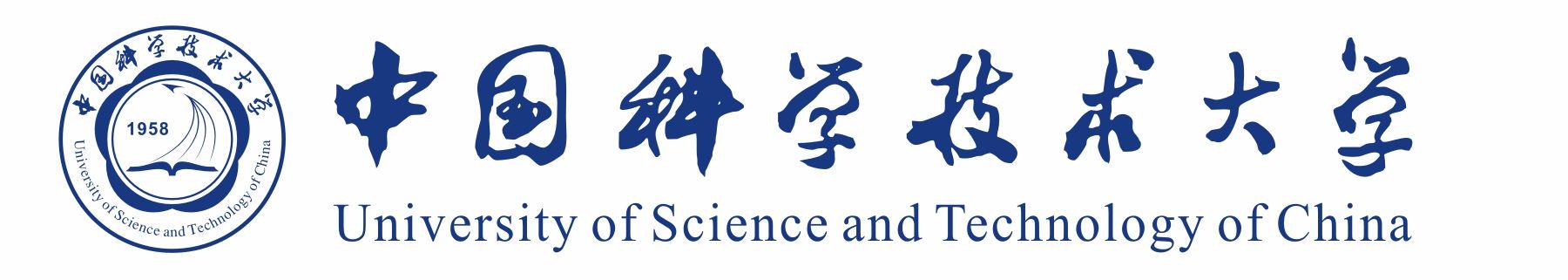 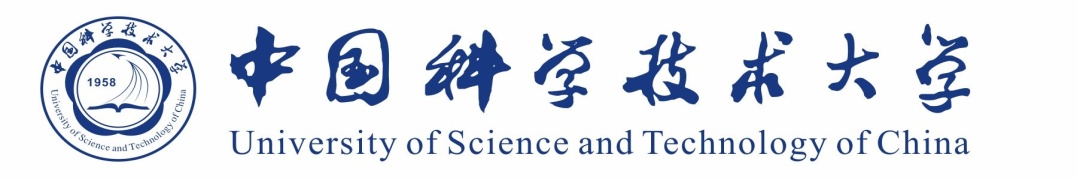 关于邀请XX教授进行学术访问和交流的函XX教授：根据我校科研需要，拟邀请XX教授（男/女，出生日期：XX年X月XX日，护照号码：XXXX）于XX年X月XX日至X月XX日到我单位进行访问和开展交流工作。专家日常安排如下： X月XX日入境，X月XX日至X月XX日在我单位开展学术访问和交流，X月XX日离境回国。该专家的入境机票费和当地食宿费等相关费用将由XXX承担。特函。                                   中国科学技术大学  20XX年XX月XX日Office of International Cooperation Phone:+86-551-63600351University of  and Technology of Telefax:+86-551-63632579 230026,E-mail:oic@ustc.edu.cnP. R. China 